Заявка по набору персонала__________Студия видеографии «КУСТ»__________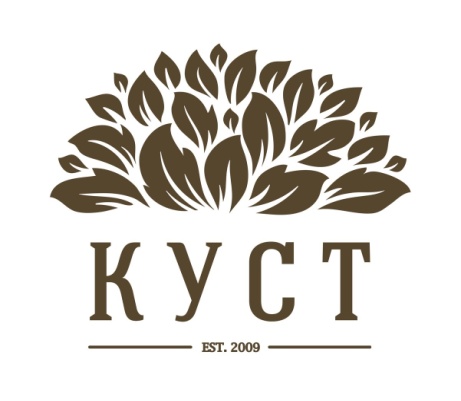 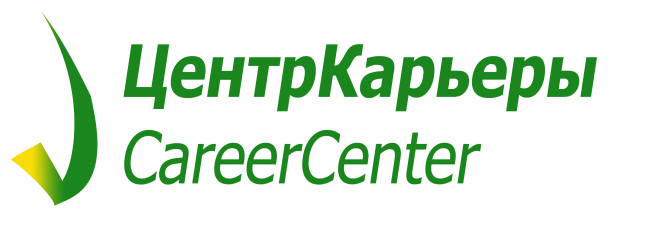 ВакансияМонтажерГрафик работыгибкийОсновные обязанностиМонтаж видеороликов, планирование задачПерспективы карьерного ростаОтветственный за контроль качества/Старший монтажерРазмер заработной платыОплата за каждый съемочный проектИнтересующие специальности студента/выпускниканеважноУровень образования/опыталюбоеНеобходимые умения и навыкиУсидчивость, тяга к видеографии, умение работать в командеКонтактное лицоБалашева ЮлияКоординатор проектовКонтактыbalasheva@kust-film.comАдрес компании/подразделенияГазетный 99, Ростов-на-Дону